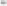 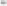 年  月  日　　　　　　　　　　　　　　　　　　　　　　　　　　　　　　　　　　　　　　社名入力　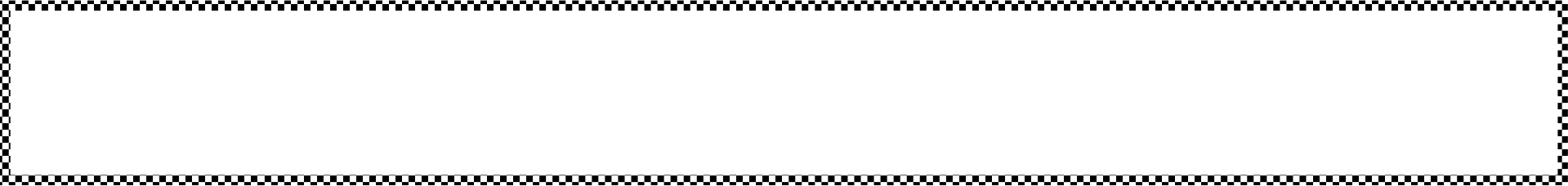 ・解体マニュアルは一般的な事例を示しています。掲載している図、表は実物と異なる場合がございますのでご了承願います。・解体作業に伴う作業上の注意事項、事前選別対象部品、環境負荷物質の取り扱い等につきましては、「解体マニュアル（車体工業会共通）」を併せてご覧ください。・なお、本情報は解体に関する参考資料としてご提供するものですので、実際の解体作業においては解体事業者様のご判断で行ってください。内　容１．各部の名称２．解体手順問い合わせ窓口　　１．各部の名称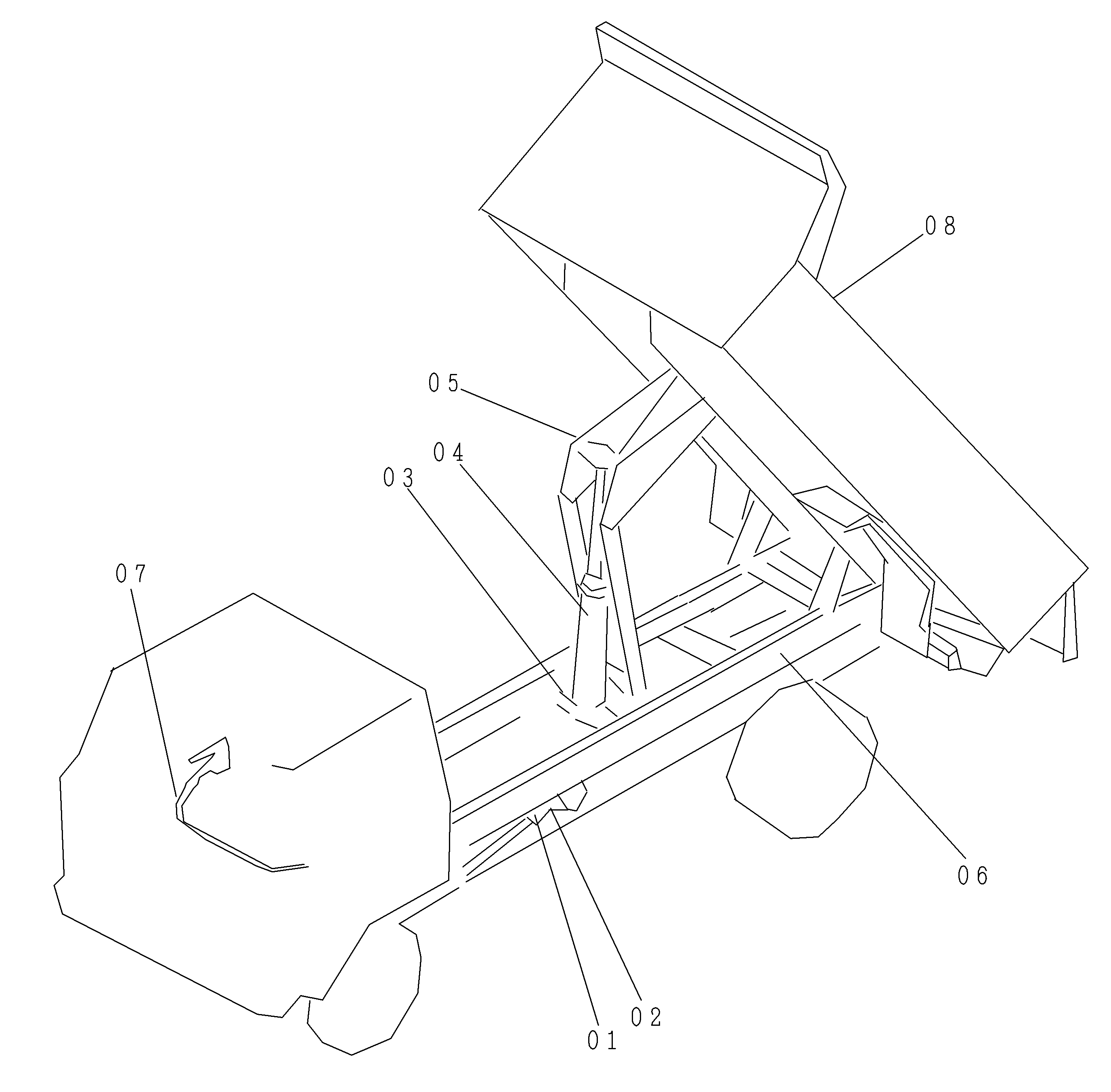 ２．解体手順３．問い合わせ窓口本解体マニュアルに関して、問い合わせ事項等がございましたら下記までお願い致します。社名　部署名電話番号以上番号各部の名称番号各部の名称１部品１の名称８部品８の名称２部品２の名称９部品９の名称３部品３の名称１０部品１０の名称４部品４の名称１１部品１１の名称５部品５の名称１２部品１２の名称６部品６の名称１３部品１３の名称７部品７の名称部品番号部品名（作業名）解体方法注意事項事前処理１～してください。解体マニュアル（車体工業会共通）を参照願います。事前処理２～作動油を抜いてください。オイルパン等を用意してください。・・・・車両全体作業名１～してください。車両全体作業名２～ボルト・ナットを外し、荷台をシャシから降ろしてください。クレーン等を使って安全に注意してください。・・・・・・・・・１部品１の名称～して、材質により分別してください。２部品２の名称・３部品３の名称・４部品４の名称～は専門業者に委託して適切に処理してください。５部品５の名称・６・・７・・８・・９・・１０・・１１・・１２・・１３・・